AK 240-90Синтетическая краска с глянцевым блеском для верхних покрытийИнформация о продукцииgb 7/1214 страница 1 / 2Описание продуктаОбласть применения :		Быстросохнущая и высокостабильная синтетическая краска, предназначена для отделки транспортных средств общего назначения, машин и конструкций. Отличная водостойкость.  Для внутренней и наружной отделки.Технические характеристики:	Вяжущая основа:	модифицированные алкидные смолыСодержание сухого вещества:	48 - 54 % по весу, 	37 - 40 % по объемуВязкость распыления (DIN 53 211):     тиксотропнаяПлотность (DIN EN ISO 2811):	1,0 - 1,2 кг/лБлеск (DIN EN ISO 2813):	> 80 единиц / 60° (блеск)Свойства:	- быстросохнущаявысокая стойкость к УФ-излучению и погодным условиям-  высокая стабильностьпрекрасное выравнивание, высокая твердость, стабильный блескустойчивость к бензину и дизельному топливу временным воздействиемкратковременные температурные воздействия: 150°Cпостоянные температурные воздействия: 130°CРасчетный расход:	25,6 - 32,8 м2  / кг (при толщине сухого покрытия 10 мкм)29,0 - 32,6 м2  / л (при толщине сухого покрытия 10 мкм)Условия хранения:	В плотно закрытой заводской таре срок хранения - не менее 3 лет.НанесениеРабочие условия:	От + 10 °C, не более 80 % относительной влажности воздуха.Подготовка поверхности:	Сталь: очистить и, по необходимости, зашлифовать (убрать следы ржавчины, окалины, оксидов) и обезжирить, используя Mipa Silikon-entferner (растворитель силикона).Нанесение:	Давление [бар]Размер форсунки [мм]Операции распыления	РастворительРаспылитель / Воздушный 	4 - 5	1,3 - 1,5	2 - 3	10 - 20 %Краскопульт низкого давления с высоким потреблением сжатого воздуха	    2.5 - 3	1,3 - 1,5	2 - 4	10 - 20 %Безвоздушный 	120 - 150	0.28 - 0.33(65 - 95 °)1	5 - 10 %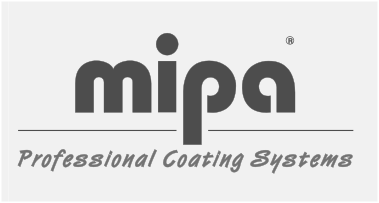 Высыхание	Устойчива 	Безопасное 	Готова к 	Повторное	к пыли 	прикосновение 	использованию нанесение
		Температура объекта 20 °C	40 - 45 мин.	6 - 8 ч	24 чТемпература объекта 60 °C	60 мин.Полное отверждение через 6 - 7 дней (при 20 °C).Этот лист технических данных представлен исключительно для ознакомления! По нашей информации, имеющейся на момент публикации, приведенные данные соответствуют действующим стандартам и основаны на многолетнем опыте производства данной продукции. Тем не менее, представленная информация не является юридически обязывающей и не подразумевает каких-либо гарантий. При работе с продукцией следует соблюдать рекомендации, содержащиеся в соответствующих паспортах безопасности материалов, и указания на этикетке продукции. Компания оставляет за собой право в любое время добавлять, удалять или изменять информацию без предварительного уведомления.      AK 240-90Синтетическая краска с глянцевым блеском для верхних покрытийИнформация о продукцииgb 7/1214 страница 2 / 2Разбавление :	Mipa Verdünnung UN или UN 21Заметное ускорение времени высыхания и лучшая стойкость получены посредством использования   Mipa   Härterverdünnung. Добавление в том же количестве вместо Mipa Verdünnung UN или UN 21. Внимание: в этом случае срок годности составит 2 дня.Варианты применения :	Сталь:Первый слой: AK 100-20 толщина покрытия: 40 - 50 мкм) Верхний слой: AK 240-90 толщина покрытия: 50 - 60 мкм)Особые условияТолько для профессионального применения. Некоторые красители могут содержать свинец, поэтому не используйте их для покраски детских игрушек или при контакте с пищевыми продуктами. Необходимо придерживаться рекомендуемой толщины покрытия, чтобы не увеличить время высыхания. Обратите внимание, что вязкость распыления может быть ниже или может колебаться в зависимости от цвета. Отрегулируйте лозировку при разбавлении. Рекомендуем проверить соответствие выбранного цвета на каком-либо образце до начала покраски.Техника безопасностиХранить в недоступном для детей месте.  Хранить в хорошо проветриваемом месте.  Хранить вдали от пищевых продуктов, напитков и кормов для животных. Хранить вдали от источников возгорания - во время использования не курить. При попадании внутрь немедленно обратиться к врачу и показать этот контейнер или этикетку. Использовать продукт только в местах с достаточной вентиляцией.Удаление с инструментовИнструменты очищать сразу же после нанесения краски. Для этого использовать Nitroverdünnung.Этот лист технических данных представлен исключительно для ознакомления! По нашей информации, имеющейся на момент публикации, приведенные данные соответствуют действующим стандартам и основаны на многолетнем опыте производства данной продукции. Тем не менее, представленная информация не является юридически обязывающей и не подразумевает каких-либо гарантий. При работе с продукцией следует соблюдать рекомендации, содержащиеся в соответствующих паспортах безопасности материалов, и указания на этикетке продукции. Компания оставляет за собой право в любое время добавлять, удалять или изменять информацию без предварительного уведомления.